                                 LUDOTECA SEMANA SANTA 2023La actividad se desarrollará durante los DÍAS 10, 11, 12, 13 y 14 de ABRIL de 2023 con horario de 09:00 a 14:30 en las instalaciones del Colegio San José de Reinosa.Constará de un horario flexible, con entradas desde las 08:30 a 09:00 horas. (comunicar a los responsables).Es aconsejable que cada niño lleve una mochila identificada con su nombre en la que contenga una botella de agua y algo de almuerzo. La inscripciónn se realizará en la recepción del Centro Deportivo Sanjo 21 y el pago se realizará mediante transferencia bancaria en el siguiente número de cuenta: ES92 0049 0169 98 2510774598El concepto a la hora del ingreso debe ser “LUDOTECA SEMANA SANTA 2023” junto al nombre y apellidos del niño.El precio es de 20€. (resto hermanos 50% cada uno).Es imprescindible presentar el comprobante de pago a la hora de entregar la inscripción.*La programación puede verse modificada en función de meteorología y otros factores adversos.**Para actividades especiales, se informará a las familias el día anterior de los utensilios y necesidades básicas para realizar la actividad.PLAN CONTINGENCIA LUDOTECA COVID 19Acceso a las instalaciones:Tanto los niños que acudan a la ludoteca como los familiares que los acompañen, deben acudir sin fiebre, ni síntomas compatibles con COVID 19, con mascarilla (excepto los menores de 6 años y niños que no la toleren o con problemas respiratorios crónicos), con su material necesario completo, almuerzo, así como una botella de agua rotulada con su nombre y apellido.Se solicitará a los padres (o tutores) de los participantes que controlen la temperatura de sus hijos/as antes de acudir a la ludoteca. En caso de presentar febrícula o fiebre deberán permanecer en casa y vigilar el proceso febril y evolución de los síntomas. Todos los participantes antes de entrar y salir de la ludoteca se limpiarán las manos con solución hidroalcohólica. Se realizará también la desinfección de calzado.En caso de que alguno de los participantes presentase síntomas de COVID-19, se procederá al aislamiento del participante, así como a llamar a su familia. Uso de los baños:Se limitará el número de alumnos que pueden acceder al mismo de forma simultánea, facilitando el uso de hidrogeles desinfectantes. Se pedirá a los alumnos que se limpien las manos antes y después de ir al baño.Se evitará también el uso del baño para beber agua directamente del grifo. Para evitarlo se pedirá que cada niño tenga su propia botella de agua.Se procurará evitar el uso de “secadores de manos” y se pondrá a disposición de los usuarios toallas de papel desechable.Se mantendrá una buena ventilación y se asegurará un adecuado suministro de material de higiene en los baños.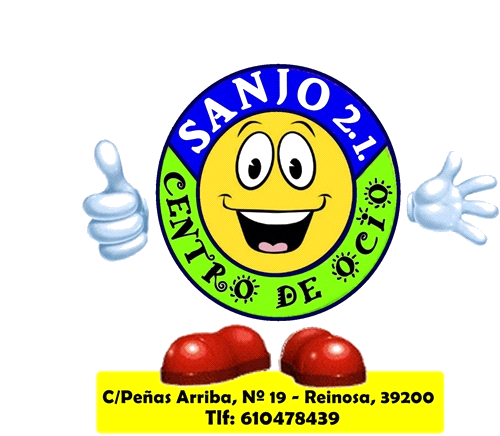 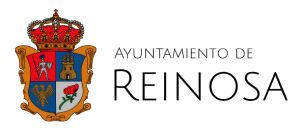 